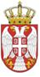 	Република СрбијаОСНОВНА ШКОЛА „КРАЉ ПЕТАР  I“        Ниш, Војводе Путника бр. 1           Број: 610-449/2020- 04        Датум: 07. 04. 2020. годинеНа основу чл. 463. и 468.Статута Основне школе „Краљ Петар I“ Ниш (дел. бр. 610–1033/9–2019–04 од 27. 06. 2019. године), Школски  одбор Основне школе „Краљ Петар I“ , дана 07.04.2020. године доноси:ДОПУНУ ПРАВИЛНИКА О ОРГАНИЗАЦИЈИ РАДА 
ОСНОВНЕ ШКОЛЕ „КРАЉ ПЕТАР I“ НИШ 
ТОКОМ ТРАЈАЊА ВАНРЕДНОГ СТАЊА ЗБОГ ЗАРАЗНЕ БОЛЕСТИ COVID-19 („КОРОНАВИРУС”) И ПОСТУПАЊУЗАПОСЛЕНИХ И ЛИЦА НА СТРУЧНОЈ ПРАКСИ  Члан 1	У члану 3 додаје се нови став 2 који гласи „За време трајања ванредног стања Одељењска већа, Стручо веће за разредну наставу и припремни предшколски програм, Стручна већа за област предмета, Стручни активи, формирани Тимови у Школи и Наставничко веће одлуке доноси  електронским или телефонским путем.“Члан 2Допуна Правилника о организацији рада Основне школе „Краљ Петар I” Ниш током трајања ванредног стања због заразне болести COVID-19 („Коронавирус“) и поступању запослених и лица на стручној пракси ступа на снагу даном објављивања на огласној табли Школе, и престаје да важи даном окончања ванредног стања због заразне болести COVID-19.								председник Школског одбора 								Невена Станишић, с.р.Објављено на огласној табли дана:07. 04. 2020. године.								секретар Школе								Лидија Цветковић,с.р.